关于华南理工大学2016-2017学年第二学期开设石牌五校计划外课程的选课报名通知各位同学：我校开设的石牌五校（华南理工大学、华南师范大学、暨南大学、广东技术师范学院、华南农业大学）计划外课程包括任选课程和辅修课程。石牌五校的学生跨校修读我校辅修专业课程，在毕业审查时，完成辅修毕业学分要求且已经获得主修专业毕业证书者，由我校颁发辅修证书；未能达到辅修毕业学分要求的，不能颁发辅修证书，只能提供辅修课程成绩单。学生跨校修读我校非辅修类课程，只能作为任选课。学生跨校修读我校辅修类和非辅修类课程，均不能充当主修专业培养计划内课程。开学第二周（3月2-8日），石牌五校学生在我校附修学院报名选课（带小一寸照片办理听课证），并于3月14-24日登陆华南理工大学财务处网页的缴费系统缴纳选课费用。报名时间：详见附件。报名地点：各学院办公室（详见附件）。收费标准：文史、财经、管理类专业110元/学分，理工、外语、体育类专业115元/学分。咨询电话：教务处87110736或各学院联系电话。备注：因选课名额有限，报满为止。课程选定后不得改选或退选。附件：各学院课表及报名时间 .doc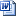 华南理工大学教务处2016年12月26日